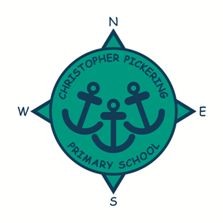 Christopher Pickering Primary School The Compass							          1 Burnham Road								           HULL					           HU4 7EB				                     Tel: 01482 352245        	E-mail: admin2@cpickering.hull.sch.uk       		Headteacher: Mrs J Marson             Website: www.christopherpickeringprimary.co.uk	Deputy Headteacher: Mrs L LeemanDear Parent/Carer, 								18th January 2021Remote Education Provision – Year 1 Below are details of how your child’s teacher will provide remote and online learning throughout this current lockdown and for any future bubble closures. Please note that children in school will be using the same resources and completing the same work as what is set for home learning so that all children have the opportunity to make progress and reach the relevant year group expectations. All children have received paper homework packs with work covering all subjects to complete, please work on this until the live, online learning begins on the 11th January or if you have any problems accessing a device. We recognise that some pupils may not have suitable online access at home so we are taking different approaches to support those pupils to access remote education – laptops will be available to borrow, we have signed up to a service that will provide free data for mobile phones and home learning booklets will be available. We will send out a text in due course and will contact parents regarding this matter. The provision for online learning may change as we move forward and work out what works well for each year group and if we can improve any of the sessions that we are delivering. All children in Year 1 will have the opportunity to access live sessions for Phonics, English and Maths which will be done through Microsoft Teams which can be accessed through a variety of devices including PlayStation, X-box, phones, tablets and laptops. All parents/carers will be contacted to ensure that we have the correct email address and then invites will be sent as recurring meetings to access daily. All work and resources will be available to access and complete through Purple Mash – children use this platform in school so should be familiar with log in details and navigation but those who are unsure, all usernames and passwords have been sent out again and videos of how to access 2do’s are available on our website. The daily work on Purple Mash links directly to the live lessons that are being taught that day through Microsoft Teams. To avoid any confusion all work is clearly set with the subject, lesson, day and date available – 2do’s will be set to be accessed the day before until the day after the lesson in scheduled to take place so that children have adequate time to access and complete and move out of their 2do folders so they are clear about any future learning. For Y1 - the proposed timetable is as follows (we expect that children in Y1 will be completing at least 3 hours work a day including remote and independent work): When your child has completed the work on Purple Mash and saved any changes, the teachers will instantly be able to see and mark the work that has been completed and instant feedback and any ways forward will be sent back to you. Once school has reopened to all pupils and should your child need to self-isolate, your child’s teacher will be in touch and will provide individual work to be completed at home. We will be making calls to all of you over the next few week, if you need any further assistance please contact us and we will be able to help you further. Yours Sincerely Miss P StathersKS1 Phase Leader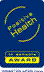 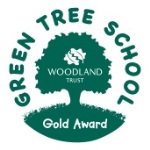 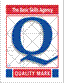 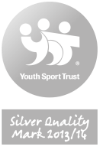 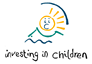 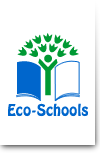 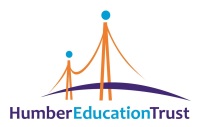 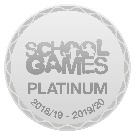 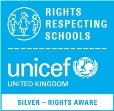 Christopher Pickering Primary School. Registered address: The Compass, 1 Burnham Road, Hull, HU4 7EB. Humber Education Trust is an exempt charity regulated by the Secretary of State for Education.   It is a company limited by guarantee registered in England and Wales (company number 08682547), whose registered office is Humber Education Trust, c/o Bude Park Primary School, Cookbury Close, HULL, HU7 4EY9:00-9:45am9:35 – 10:15amBreak 10:45-11:30am11:30-12:00Lunch1:30-2:00pm2:00-2:30pm2:30 – 3:15pmMondayScienceDitty’s and Reading LIVECheck in (PSHE), Phonics and English English Work LIVEMathsMaths WorkComputingStorytime TuesdayHistoryDitty’s and ReadingLIVECheck in (PSHE), Phonics and EnglishEnglish WorkLIVEMathsMaths WorkMusicStorytime WednesdayGeographyDitty’s and ReadingLIVECheck in (PSHE), Phonics and EnglishEnglish WorkLIVEMathsMaths WorkRE StorytimeThursdayArt/DTDitty’s and ReadingLIVECheck in (PSHE), Phonics and EnglishEnglish WorkLIVEMathsMaths WorkPSHEStorytimeFridayPhysical Education Ditty’s and ReadingLIVECheck in (PSHE), Phonics and EnglishEnglish WorkLIVEMathsMaths WorkPhysical EducationStorytime 